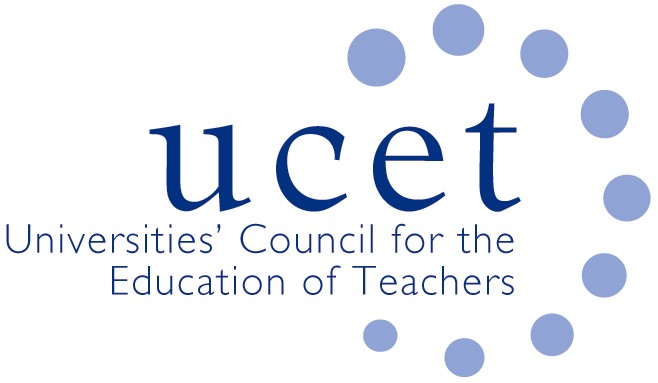 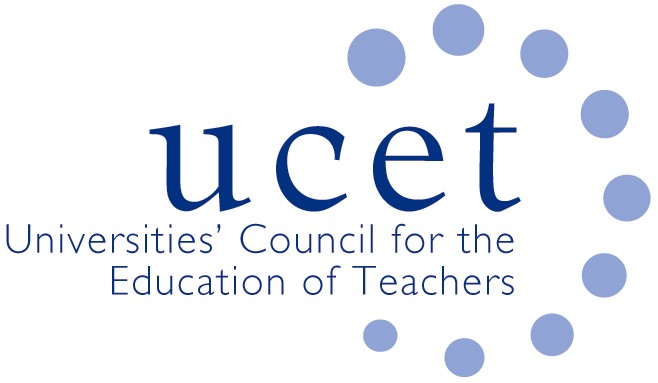 UCET Executive Committee 10.30am, 2 July 2019			Mary Sumner House, Tufton Street, London SW1P 3RBAgendaDeclarations of interestMinutes and matters arisingExecutive Committee membership UCET risk registerResearch issues: (a) Intellectual  Base of Teacher Education report back; (b) Building research informed teacher education communities; (c) Research strand at UCET conference; (d) REF updatesDfE ITE content group Recruitment to ITE: (a) new applications system; (b): migration advisory groupEarly Career Framework updateSupporting SEND specialismsAuger report on HE fundingSchool Reference Group: (a) Note of the last meeting; (b) SRG membershipAny other businessDate of next meeting: 10am, 24 September 2019 (followed by meeting with DfE and OfSTED)